                                  HORARIO  07 AL 11 de JUNIO 1° CICLO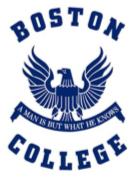 CursoCursoCursoPLAY GROUPInicioFinLunesMartes MiércolesJuevesViernes8:00-8:30TABLERO ASIST.TABLERO ASIST.INGLÉSTABLERO ASIST.ED. FÍSICA8:40-9:10INGLÉSPENSAMIENTO MATEMÁTICOTABLERO ASIST.LENGUAJE VERBALTABLERO DE ASIST.RECESS9:30-10:10PEN.MATEMÁTICOLENGUAJE VERBALPENSAMIENTO MATEMÁTICOLENGUAJE ARTÍSTICOCONSEJO DE CURSO10:20-11:00LENGUAJE VERBALPENSAMIENTO MATEMÁTICOLENGUAJE VERBALPENSAMIENTO MATEMÁTICOLENGUAJE VERBALRECESS11:30-12:00COM,SOCIALED. FÍSICACOM.NATURALPENSAMIENTO MATEMÁTICOZONA DE LECT.12:10-12:30ZONA LECT.ZONA LECT.Trabajo asincrónicoZONA LECT.Trabajo asincrónico14:00-14:30Trabajo asincrónicoTALLER INGLÉSTrabajo asincrónicoTrabajo asincrónico14:40-15:10Trabajo asincrónicoTrabajo asincrónicoTrabajo asincrónicoTALLER INGLÉS15:00-15:30CursoCursoCursoPRE KINDER AInicioFinLunesMartes MiércolesJuevesViernes8:00-8:30TABLERO ASIST.INGLÉSEDUCACIÓN FÍSICAEDUCACIÓN FÍSICATABLERO DE ASIST.8:40-9:10PENSAMIENTO MATEMÁTICOPENSAMIENTO MATEMÁTICOINGLÉSPENSAMIENTO MATEMÁTICOLENGUAJE VERBALRECESS9:30-10:10LENGUAJE VERBALLENGUAJE VERBALLENGUAJE VERBALLENGUAJE VERBALCONSEJO DE CURSO10:20-11:00COM.NATURALLENGUAJE VERBALPENSAMIENTO MATEMÁTICOARTEINGLÁS RECESS11:30-12:00INGLÉSCOM SOCIALPENSAMIENTO MATEMÁTICOINGLÉSZONA LECT.12:10-12:30ZONA LECT.ZONA LECT.Trabajo asincrónicoZONA LECT.Trabajo asincrónico14:00-14:30Trabajo asincrónicoTrabajo asincrónicoTrabajo asincrónicoTrabajo asincrónico14:40-15:10Trabajo asincrónicoTALLER INGLÉS15:00-15:30Trabajo asincrónicoTALLER INGLÉS15:00-15:30CursoCursoCursoPRE KINDER BInicioFinLunesMartes MiércolesJuevesViernes8:00-8:30TABLERO ASIST.TABLERO ASIST.LENGUAJE VERBALEDUCACIÓN FÍSICATABLERO DE ASIST.8:40-9:10 PENSAMIENTO MATEMÁTICOINGLÉSEDUCACIÓN FÍSICA INGLÉSLENGUAJE VERBALRECESS9:30-10:10INGLÉSLENGUAJE  VERBALPENSAMIENTO MATEMÁTICOPENSAMIENTO MATEMÁTICOCONSEJO DE CURSO10:20-11:00LENGUAJE VERBALPENSAMIENTO MATEMÁTICOINGLÉSLENGUAJE  VERBALLENGUAJE ARTÍSTICORECESS11:30-12:00COM,SOCIALPENSAMIENTO MATEMÁTICOCOMP.NATURALLENGUAJE  VERBALINGLÉS12:10-12:30ZONA LECT.ZONA LECT.Trabajo asincrónicoZONA LECT.Trabajo asincrónico14:00-14:30Trabajo asincrónicoTrabajo asincrónicoTALLER INGLÉSTrabajo asincrónico14:40-15:10Trabajo asincrónicoTrabajo asincrónicoTrabajo asincrónicoTALLER INGLÉS15:00-15:30CursoCursoCursoKINDER AInicioFinLunesMartes MiércolesJuevesViernes8:00-8:30EDUCACIÓN FÍSICATABLERO ASIST.TABLERO ASIST.TABLERO ASIST.TABLERO  ASIST.8:40-9:10INGLÉSLENGUAJE VERBALED. FÍSICAPENSAMIENTO MATEMÁTICOINGLESRECESS9:30-10:10 PENSAMIENTO MATEMÁTICOINGLÉSPENSAMIENTO MATEMÁTICOINGLES CONSEJO DE CURSO10:20-11:00LENGUAJE VERBALPENSAMIENTO MATEMÁTICOLENGUAJE VERBALLENGUAJE VERBALARTERECESS11:30-12:00COM SOCIALCOM.NATURALINGLÉSLENGUAJE VERBALZONA LECT.12:10-12:30ZONA LECT.ZONA LECT.Trabajo asincrónicoZONA LECT.Trabajo asincrónico14:00-14:30Trabajo asincrónicoTrabajo asincrónicoTrabajo asincrónicoTrabajo asincrónico14:40-15:10Trabajo asincrónicoTrabajo asincrónicoTALLER INGLÉS15:00-15:30TALLER INGLÉS15:00-15:30CursoCursoCursoKINDER BInicioFinLunesMartes MiércolesJuevesViernes8:00-8:30TABLERO ASIT.TABLERO ASISTTABLERO ASIT.INGLÉSINGLÉS8:40-9:10ED. FÍSICALENGUAJE VERBALLENGUAJETABLERO ASISTTABLERO ASIT.RECESS9:30-10:10COM, SOCIAL PENSAMIENTO MATEMÁTICOINGLÉSPENSAMIENTO MATEMÁTICOEDUCACIOÓN FÍSICA 10:20-11:00INGLÉSINGLÉSCOMP.NATURALPENSAMIENTO MATEMÁTICOEDUCACIÓN FÍSICARECESS11:30-12:00LENGUAJE VERBALLENGUAJE  VERBALPENSAMIENTO MATEMÁTICOLENGUAJE VERBALARTE12:10-12:30ZONA LECT.ZONA LECT.Trabajo asincrónicoZONA LECT.Trabajo asincrónico14:00-14:30Trabajo asincrónicoTrabajo asincrónicoTrabajo asincrónicoTALLER INGLÉS14:40-15:10Trabajo asincrónicoTrabajo asincrónicoTrabajo asincrónicoTALLER INGLÉS15:00-15:30CursoCursoCursoPRIMERO AInicioFinLunesMartes MiércolesJuevesViernes8:00-8:30LENGUAJELENGUAJELENGUAJEMUSICACIENCIAS8:40-9:10LENGUAJELENGUAJELENGUAJEMÚSICACIENCIASRECESS9:30-10:00HISTORIAINGLÉSMATEMÁTICAMATEMÁTICACONSEJO DE CURSO10:10-10:40HISTORIAINGLÉSMATEMÁTICAMATEMÁTICAINGLÉSRECESS11:00-11:30INGLÉSTECNOLOGÍAINGLÉSLENGUAJEMATEMÁTICA11:40-12:10INGLÉSARTEE. FÍSICA LENGUAJEINGLÉS12:20-12:50MATEMÁTICAMATEMÁTICAE.FÍSICATrabajo asincrónicoTrabajo asincrónico14:00-14:30Trabajo asincrónicoTrabajo asincrónicoTrabajo asincrónicoTrabajo asincrónicoTrabajo asincrónico14:40-15:10Trabajo asincrónicoTALLER DE REENSEÑANZALENGUAJE15:00-16:00Trabajo asincrónicoTALLER DE REENSEÑANZAMATEMÁTICA15:00-16:00Trabajo asincrónico15:20-15:50Trabajo asincrónicoCursoCursoCursoPRIMERO BInicioFinLunesMartes MiércolesJuevesViernes8:00-8:30INGLÉSLENGUAJELENGUAJELENGUAJEHISTORIA8:40-9:10INGLÉSLENGUAJELENGUAJELENGUAJEHISTORIARECESS9:30-10:00MATEMÁTICAMATEMÁTICAMATEMÁTICAMÚSICALENGUAJE10:10-10:40MATEMÁTICAMATEMÁTICAMATEMÁTICAMÚSICALENGUAJERECESS11:00-11:30LENGUAJEINGLÉSMATEMÁTICAINGLÉSINGLÉS11:40-12:10CIENCIASINGLÉSE. FÍSICAINGLÉSTECNOLOGÍA12:20-12:50ARTETrabajo asincrónicoE. FÍSICALENGUAJETrabajo asincrónico14:00-14:30Trabajo asincrónicoTrabajo asincrónicoTrabajo asincrónicoTrabajo asincrónicoTrabajo asincrónico14:40-15:10Trabajo asincrónicoTALLER DE REENSEÑANZALENGUAJE15:00-16:00Trabajo asincrónicoTALLER DE REENSEÑANZAMATEMÁTICA15:00-16:00Trabajo asincrónico15:20-15:50Trabajo asincrónicoCursoCursoCursoSEGUNDO AInicioFinLunesMartes MiércolesJuevesViernes8:00-8:30MATEMÁTICALENGUAJEINGLÉSINGLÉSINGLÉS8:40-9:10MATEMÁTICALENGUAJEINGLÉSINGLÉSINGLÉSRECESS9:30-10:00INGLÉSHISTORIAMÚSICALENGUAJECONSEJO DE CURSO10:10-10:40LENGUAJEHISTORIAMÚSICALENGUAJETECNOLOGÍARECESS11:00-11:30TECNOLOGÍAMATEMÁTICALENGUAJECIENCIASMATEMÁTICA11:40-12:10E.FÍSICAMATEMÁTICALENGUAJECIENCIASMATEMÁTICA12:20-12:50E.FÍSICATrabajo asincrónicoMATEMÁTICAMATEMÁTICATrabajo asincrónico14:00-14:30Trabajo asincrónicoTrabajo asincrónicoTrabajo asincrónicoTrabajo asincrónicoTrabajo asincrónico14:40-15:10Trabajo asincrónicoTALLER DE REENSEÑANZALENGUAJE15:00-16:00TALLER DE LECTURA15:00-16:00TALLER DE REENSEÑANZAMATEMÁTICA15:00-16:00Trabajo asincrónico15:20-15:50Trabajo asincrónicoCursoCursoCursoSEGUNDO BInicioFinLunesMartes MiércolesJuevesViernes8:00-8:30LENGUAJEINGLÉSLENGUAJEC. NATURALESLENGUAJE8:40-9:10LENGUAJEINGLÉSLENGUAJEC. NATURALESLENGUAJERECESS9:30-10:00ARTEMÚSICAINGLÉSINGLÉSCONSEJO DE CURSO10:10-10:40INGLÉSMÚSICAINGLÉSINGLÉSTECNOLOGÍARECESS11:00-11:30MATEMÁTICALENGUAJEMATEMÁTICALENGUAJEMATEMÁTICA11:40-12:10E.FÍSICALENGUAJEMATEMÁTICAMATEMÁTICAMATEMÁTICA12:20-12:50E.FÍSICAMATEMÁTICATrabajo asincrónicoMATEMÁTICATrabajo asincrónico14:00-14:30Trabajo asincrónicoTrabajo asincrónicoTrabajo asincrónicoTrabajo asincrónicoTrabajo asincrónico14:40-15:10Trabajo asincrónicoTALLER DE REENSEÑANZALENGUAJE15:00-16:00TALLER DE LECTURA15:00-16:00TALLER DE REENSEÑANZAMATEMÁTICA15:00-16:00Trabajo asincrónico15:20-15:50Trabajo asincrónico